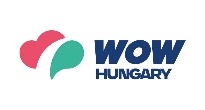 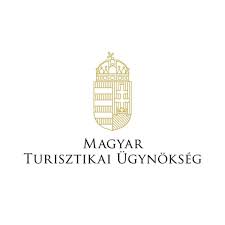                       JELENTKEZÉSI LAPA MAGYAR TURISZTIKAI ÜGYNÖKSÉG NEMZETKÖZI KAPCSOLATOK IGAZGATÓSÁG ÁLTAL SZERVEZETT ROADSHOW-RARendezvény adataiSzervező:	Magyar Turisztikai Ügynökség Székhely:	1027 Budapest Kacsa utca 15-23.Adószám:	10356113-2-43Bankszámlaszám:	10300002-20392752-00003285Rendezvény neve:	WOW Hungary Cseh Köztársaság roadshowIdőpontja:	2020. július 28.-31.Helyszíne (város/ország):	Cseh Köztársaság: Ostrava-Brno-Prága-PlzenRÉSZTVEVŐ /belföldi székhellyel rendelkező cég/ ADATAISzámlázási név:	………………………Levelezési cím:	………………………Számlázási cím:	………………………Adószám:	………………………Cégjegyzékszám:	………………………	(vagy Nyilvántartási szám:	………………………)Bankszámlaszám:	………………………Képviseli:	………………………Kontaktszemély neve:	………………………Telefonszáma:	………………………E-mail címe:	………………………7űKiutazó személy neve:	………………………Beosztása:	………………………Telefonszáma:	………………………E-mail címe:	………………………RÉSZVÉTEL MÓDJA ÉS DÍJA	 A jelentkezési lap cégszerű aláírásával kijelentem, hogy a Magyar Turisztikai Ügynökség. a részvételi díjról az általános forgalmi adóról szóló 2007. évi CXXVII. törvény 55. § (2) bekezdése alapján a kiállítás előtt kiállítja a számlát, amelyet a számlán megadott határidőig átutalással kell kiegyenlíteni. A fizetési határidő egységesen 8 nap. Résztvevő tudomásul veszi, hogy a részvételi díj késedelmes megfizetése esetén a Ptk. 6:155.§ (1) bekezdése szerinti késedelmi kamat megfizetésén túlmenően a Ptk. 6:155.§ (2) bekezdése alapján a késedelembe esés időpontjától 40 EUR költségátalány megfizetésére is köteles. A jelentkezést nem lehet lemondani. A kiszámlázott részvételi díj nem visszatérítendő. Amennyiben a visszaigazolt jelentkező nem vesz részt a roadshow-n, úgy a 2020.  további cseh piaci értékesítési aktivitásokban nem vehet részt. Ettől csak vis maior esetben lehet eltekinteni. Dátum: ………………………, 20…. év ………… hó …… napján	Cégszerű aláírás és bélyegző755-*/VISSZAIGAZOLÁS (Magyar Turisztikai Ügynökség tölti ki)Dátum: ……, 20…. év ………… hó …… napján 	…………………………………………esetleges megjegyzés:…………………	 Magyar Turisztikai Ügynökség cégszerű aláírása (bélyegző)témaszám(ok): TFH20, költséghely(ek): 120-14, akciószám(ok): 20-0165Részvételi díj összesen HUF 10.000.- + ÁFA (illetve ennek megfelelőKiemelt Partnerek számára részvételi díj összesen: 5.000.- Ft + ÁFA Amennyiben az autóbusszal való utazást igénybe kívánja venni, kérjük jelölje X-szel